
РЕЛИЗ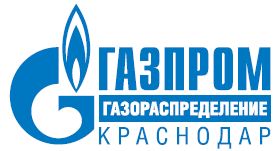 12.10.2022г. КраснодарСпециалисты компании «Газпром газораспределение Краснодар» завершили подготовку газового хозяйства Краснодарского края к прохождению осенне-зимнего периодаДля бесперебойного газоснабжения потребителей в период нагрузок и в соответствии с утверждённым графиком работ выполнено техническое диагностирование более 802,9 километров газопроводов и 248 пунктов редуцирования газа.По итогам обследования заменено 3 станции электрохимзащиты, а также 87 запорных устройств. Специалисты выполнили покраску более 516,5 километров газовых сетей. Подготовлено 768 единиц специализированной техники. «Основная задача компании – обеспечивать безаварийную и бесперебойную транспортировку газа потребителям в любое время года. К новому отопительному сезону газораспределительные сети полностью готовы», – отметил первый заместитель генерального директора – главный инженер АО «Газпром газораспределение Краснодар» Сергей Анохин.Начните отопительный сезон безопасноСезонное снижение уличной температуры ниже 10 градусов тепла приводит к активному потреблению газа для нужд отопления.На что нужно обратить внимание ради безопасности вашего жилья и собственного здоровья? Из-за задувания ветра или обледенения оголовков дымоходов возможно ухудшение тяги в дымоходах газовых колонок и котлов. Поэтому обязательно проверьте тягу в дымоходах перед включением приборов и во время их работы. При отсутствии тяги не хватает кислорода, необходимого для полного сгорания природного газа. При неполном сгорании выделяется угарный газ (СО), который может привести к отравлению или смерти.При отсутствии тяги пользоваться газовыми приборами запрещено!Дефекты дымоходов устраняет ЖЭУ или Управляющая компания, а в частных домах – владельцы домовладений.Потребителям необходимо помнить, что при соблюдении всех правил газовое оборудование не представляет опасности. При любой неисправности, запахе газа, внезапном прекращении подачи газа, закройте краны газовых приборов и сообщите по телефонам 04 или 104.Правила, которые необходимо знать каждому: • доверяйте установку и ремонт газовых приборов только специалистам;• не пользуйтесь неисправными газовыми приборами;• не эксплуатируйте газовые установки при неисправных или отключенных приборах контроля и регулирования, а также при их отсутствии;• устанавливайте мебель, горючие предметы и материалы на расстоянии не менее 20 см от бытовых газовых приборов;• не сушите горючие материалы на газовых котлах и над газовыми плитами;• чаще проветривайте помещения кухонь, не заклеивайте форточки и вентиляционные каналы;• почувствовав запах газа, ни в коем случае не включайте и не выключайте свет, электроприборы; перекройте кран подачи газа на газопроводе в квартире; проверьте – выключены ли конфорки; откройте окна и двери, чтобы предотвратить появление взрывоопасной концентрации газа; - вызовите службу газа;• если запах газа не исчезает: покиньте помещение; предупредите соседей.ЗАПРЕЩЕНО:• оставлять без присмотра работающие газовые приборы;• использовать газ и газовые приборы не по назначению;• пользоваться газовыми плитами для отопления помещений;• самовольно переставлять, производить замену и ремонт газовых приборов;• категорически запрещено самовольное подключение к газовым сетям.Консультации по всем вопросам газоснабжения Вы можете получить по телефону «горячей линии» 8-800-201-44-04